Государственное бюджетное профессиональное образовательное учреждение «Курганский базовый медицинский колледж»Специальность 34.02.01 «Сестринское дело»ВЛИЯНИЕ ХЛЕБА, ПРОИЗВОДИМОГО В КУРГАНСКОЙ ОБЛАСТИ НА ОРГАНИЗМ ПОДРОСТКА                              ФИО автора: Быкова Анастасия Антоновна                              Руководитель: Терещенко Ольга Геннадьевнаг. Курган2023                                                    ВВЕДЕНИЕПодростковые годы — это период значительного роста и развития организма, поэтому достаточное количество витаминов и минералов очень важно для поддержания здоровья и хорошего самочувствия. Следовательно, в рацион растущего организма должна входить пища, имеющая полезные компоненты свойства.
Обладает ли такими свойствами хлеб? Какова его роль для подросткового организма? И какой хлеб производят в Курганской области?
Цель: Выяснить влияние хлеба и его значение, производимого в Курганской области на организм подростка.
Задачи:1. Определить влияние хлеба на организм  подростка;
2. Выяснить, какой хлеб производят в Курганской области;
3. Узнать питательную ценность различного вида хлеба в Курганской области;Гипотеза: Хлеб содержит жизненно важные вещества, которые необходимы для растущего организма подростка.Объект исследования: ХлебМетоды исследования: – работа с литературой  и средствами массовой информации;– наблюдение;– экспериментГлава I. Основная  часть1.1.Значение хлеба для организма подростка
Хлеб является одним из основных продуктов в рационе подростка и играет важную роль в его развитии и росте. Причины, почему хлеб так важен в питании:

Источник энергии:
хлеб является источником углеводов, которые являются основным источником энергии для растущего организма подростка;
Богатый источник питательных веществ:
- Витамины группы В: необходимы для нормализации работы нервной системы и обмена веществ;
- Микроэлементы и минеральные вещества (кобальт, хром, молибден, марганец, йод, медь, железо, цинк, сера, хлор, калий, фосфор, магний, натрий, кальций): необходимы для нормального функционирования организма, поддержания в хорошем состоянии различных систем: пищеварительной, сердечнососудистой, зрительной;
- Железо: помогает восполнить запасы крови и предотвращать анемию;- Йод: является составной частью гормонов щитовидной железы;
- Клетчатка: способствует нормализации пищеварения и предотвращению запоров. Это особенно важно для подростков, чья пищеварительная система находится в стадии развития;
- Витамин Е: участвует в процессе роста, защищает клетки от повреждений и предотвращает развитие хронических заболеваний;
- Витамин РР: регулирует окислительные процессы в организме, а её недостаток приводит к быстрой утомляемости;
- Триптофан: стимулирует выработку серотонина – гормона хорошего настроения.
Пищевое волокно:
способствует нормализации пищеварения и поддержанию здоровой кишечной микрофлоры.1.2. Хлеб, производимый в Курганской области
Чтобы получать от хлебобулочных изделий все вышеперечисленные витамины и минералы, продукция должна быть признана качественной. А как известно, качество хлеба главным образом зависит от характеристик используемых зерна и муки.
Для хлебобулочных изделий, произведённых в курганской области, в основном используется сырье местного производства. Этому способствует то, что в Курганской области работают одни из самых современных в Уральском федеральном округе мельничные комплексы, а наличие большого количества сельхозтоваропроизводителей позволяет осуществлять весь цикл переработки сырья, производства муки и дальнейшую ее реализацию. Производителей, действующие на рынке муки на территории  Курганской области практически полностью обеспечивают спрос на ее территории.
Исходя из этого, можно сделать вывод, что хлеб в Курганской области качественный.1.3.Разнообразие хлеба в Курганской области Хлеб можно употреблять в различных формах: в виде бутербродов, тостов, крутонов, сухарей и т.д. На рынке сегодня представлены разнообразные виды хлеба, как обычного, так и диетического, бездрожжевого и цельнозернового. Каждый может найти для себя подходящий вариант, с учетом своих предпочтений и потребностей.Цельнозерновой хлеб
Хлеб из цельнозерновой муки содержит пищевые волокна, за счет чего способствует регулированию уровня сахара в крови и дает продолжительное чувство насыщения, а также снижает риск развития сердечнососудистых заболеваний,  диабета, ожирения, заболеваний ЖКТ. А также оказывает пребиотический эффект, стимулируя рост и нормальное функционирование полезной микрофлоры кишечника. Цельнозерновой хлеб содержит сложные углеводы, за счет чего наш организм получает запас легкодоступной энергии и вырабатывает серотонин, способствующий поддержанию хорошего настроения.
Бездрожжевой хлеб (на закваске )
Хлеб без дрожжей —  это продукт, приготовленный на натуральной закваске, состоящей из муки и воды. Он снижает концентрацию сахара в крови и может использоваться в целях профилактики развития сахарного диабета II типа, уменьшает риск развития самых распространенных сердечно-сосудистых заболеваний. Такой продукт богат клетчаткой, которая способствует похудению и снижает риск развития ожирения. При этом чрезмерное употребление хлеба может нанести вред организму. При переедании он активирует процессы гниения и брожения в кишечнике, что приводит к вздутию живота, повышенному газообразованию, диарее. Также в процессе брожения в закваске могут активно размножаться грибки рода Candida и некоторые вредные бактерии. При нарушенном иммунитете большое количество хлеба способно вызвать инфекции верхних отделов дыхательных путей и пищеварительной системы. Кроме того, при употреблении такого хлеба натощак или в больших количествах в чистом виде возможно обострение хронических патологий верхних отделов желудочно-кишечного тракта (гастрит, дуоденит, язвенная болезнь).Бородинский хлеб
Бородинский хлеб считается самой полезной разновидностью ржаного, так как в нем много клетчатки. Ее волокна разбухают и мягко очищают стенки кишечника от всего ненужного, помогая органу нормально функционировать — поддерживают состав микрофлоры и способствуют своевременному выведению каловых массБелый хлеб
При изготовлении белого хлеба используется очищенное зерно, в котором удалили отруби, зародыши, оставили только эндосперм. Такое зерно лишено полностью клетчатки, витаминов и минералов. Оно содержит только пустые легкоусвояемые углеводы. Но поскольку производители не стоят на месте, при создании такого хлеба стали использовать обогащение недостающими питательными веществами, но при этом с низким содержанием пищевых волокон. Белый хлеб является источником энергии для людей, которые ведут активный образ жизни. В противном случае регулярное потребление продукта повышает риск развития сахарного диабета и ожирения. Белый хлеб категорически нельзя употреблять при целиакии — глютеновой энтеропатии.
Черный (ржаной) хлеб
По данным исследователей, включение ржаного хлеба в рацион способствует снижению веса тела и профилактике ожирения. Также продукт способен снижать концентрацию сахара в крови и обеспечивать профилактику развития сахарного диабета II типа. Регулярное употребление блюд на основе ржи снижает риск рака толстой и прямой кишок, молочных желез у женщин и щитовидной железы у мужчин.
Отрубной хлеб
Помимо неочищенных злаков, производители часто добавляют в хлеб отруби — частицы внешнего слоя зерна, который удаляется при шлифовке. Это могут быть волокна сои, ржи, овса и целлюлозы.
Такие добавки усиливают пользу клетчатки. Она поддерживает стабильное пищеварение и способствует очищению организма от токсинов. Клетчатка также помогает снизить риск болезней сердца, инсультов и диабета, и смертности от инфекций.Гречневый хлеб
Гречневая мука имеет сбалансированный аминокислотный состав: богата белками, минеральными веществами, в том числе железом, клетчаткой, витаминами B1, В2, РР. Ее активно добавляют в хлебобулочные изделия из пшеничной муки высшего сорта.
В больших количествах хлеб может вызвать негативные реакции со стороны организма, поэтому важно соблюдать рекомендованные дозы.Кукурузный хлеб
В составе кукурузной крупы, из которой изготавливается мука, присутствуют антиоксиданты — лютеин и зеаксантин. Антиоксидантные компоненты угнетают хроническое воспаление и нейтрализуют свободные радикалы, которые способны инициировать рост злокачественных опухолей. А еще они позитивно влияют на работу органов зрения. Также кукурузная мука замедляет всасывание сахаров из кишечника и борется с инсулинорезистентностью, обеспечивая защиту от сахарного диабета II типа.
Однако в составе кукурузной муки присутствует небольшое количество экстрактивных веществ, вызывающих раздражение слизистых оболочек, потому хлеб из нее не рекомендован при обострении хронических патологий пищевода, желудка и двенадцатиперстной кишки.
Помимо этого кукурузная мука повышает "вязкость" крови.
Солодовый хлеб
Солодовый хлеб — это мучное изделие, состоящее из ржаной или пшеничной муки с добавлением семян злаковых и других растений (овса, кукурузы, ржи, тмина, подсолнуха, кунжута) и солода.
Хлеб из пророщенных на водяной бане зерен содержит больше клетчатки, фолата, бета-каротина, витаминов Е и С. Они способствуют очищению и укреплению организма, влияют на остроту зрения.
При этом с таким хлебом также стоит быть осторожными людям с ожирением и хроническими заболеваниями ЖКТ.Горчичный хлеб
Горчичный хлеб готовят из пшеничной муки, горчичного масла, сахара (или сахарозаменителя), соли и дрожжей. Также он может содержать подсолнечное масло, молоко, кефир, горчичные зерна. Такой продукт содержит витамины А, В1, В2, D, Е, Н, К и РР, а также микро- и макроэлементы: калий, кальций, магний, цинк, селен, медь, фосфор и натрий.
Горчичный хлеб — это отличная энергетическая подпитка организма, однако с ним стоит быть осторожными людям на диете и с ожирением, так как он довольно калориен.
Кроме того, горчичные масло и зерна сильные аллергены, а также являются жестким продуктом для ЖКТ.
Хлеб из тостера
Хлеб из тостера имеет более низкий гликемический индекс, чем тот, который не подвергался термической обработке.
Такой хлеб легче усваивается, меньше раздражает стенки желудка. Главное — не передержать, так как при жарке выделяются канцерогенные вещества, происходит т.н. реакция Майяра. И лучше отдавать предпочтение цельнозерновому хлебу, а не белому.

Замороженный хлеб
Замороженный хлеб сохраняет все полезные питательные вещества. Он лучше усваивается, а также имеет более низкий гликемический индекс. Поэтому больным сахарным диабетом 2 типа стоит отдавать предпочтение именно замороженному хлебу.
При этом процесс замораживания снижает его вкусовые качества.
Хлебцы
Основная польза качественных хлебцев: они не содержат сахара, соли, сохраняют больше витаминов и минералов, включают в себя много клетчатки. Также они оказывают более щадящее действие на слизистую ЖКТ.
Количество съеденных хлебцев не должно превышать 30 грамм. Предпочтение следует отдавать цельнозерновым с добавлением овощей и пряностей.РЕКОМЕНДАЦИЯРекомендуется выбирать хлеб из натурального и качественного зерна, без добавления искусственных красителей и консервантов (ржаной и цельнозерновой хлеб).Также стоит учитывать индивидуальные особенности подростка, его возраст и состояние здоровья.
Самым опасным является белый хлеб, и именно его следует ограничивать в рационе. Все остальные разновидности хлеба являются очень полезными и важными продуктами питания, сохраняющие молодость и красоту, а также укрепляющие здоровье.
Глава II. Практическая часть	2.1. Опыт «Выявление крахмала в хлебе»Опыт «Выявление крахмала в хлебе».С целью выявления крахмала в хлебе мною был проведен следующий опыт: 1. Взяли воду, йод, кусочек хлеба. 2. Приготовили йодный раствор. 3. Опустили край кусочка хлеба в йодный раствор. 4. Наблюдаем изменение окраски. Йод выступает индикатором содержащегося в муке крахмала. Вывод: Кусочек хлеба посинел. Это такая реакция йода на углевод крахмал. Крахмал в хлебе – человек полон энергии. Углеводы в хлебе – человек бодр и полон сил.Исходя из результата проделанного опыта, я убедилась, что в хлебе есть жизненно необходимые вещества – углеводы.ЗАКЛЮЧЕНИЕ
Я считаю, что цель, поставленная мною в начале достигнута, задачи решены. В процессе проекта, мною была проведена следующая работа: я изучила научную литературу, определила значение хлеба для подростка, выяснила какой хлеб производят в курганской области, а также узнала питательную ценность различного вида хлеба.
В результате моего проекта, я пришла к выводу: Хлеб является важным компонентом рациона подростков, которые находятся в процессе активного роста и развития.
Он обеспечивает организм энергией, клетчаткой, различными витаминами и минералами.
Однако важно выбирать качественный хлеб и соблюдать правильные пропорции в рационе, чтобы обеспечить здоровое питание подростка.
Как раз таки, в Курганской области созданы все условия для производства качественной хлебобулочной продукции, которая способна не только порадовать своими вкусовыми свойствами, но и обеспечить достаточным количеством питательных элементов.
Моя гипотеза верна. Хлеб содержит жизненно важные вещества, которые необходимы для растущего организма подростка.СПИСОК ЛИТЕРАТУРЫ1. Барыкин, К.К. Хлеб, который мы едим / К.К. Барыкин.- М.: Госполитиздат, 2019. - 128 с. 2. Патт, В.А. Наш хлеб / В.А. Патт. - М.: Лёгкая и пищевая промышленность, 2018.- 56 с. 3. С. И.Ожегов "Словарь русского языка" Изд.6-е, стереотипное, 900 страниц, Издательство "Советская энциклопедия", Москва, 1964 г.ПРИЛОЖЕНИЯПриложение №1 «Содержание витаминов в различных видах хлеба Курганской области (100 г)»Приложение №2 «Рейтинг производителей хлеба Курганской области»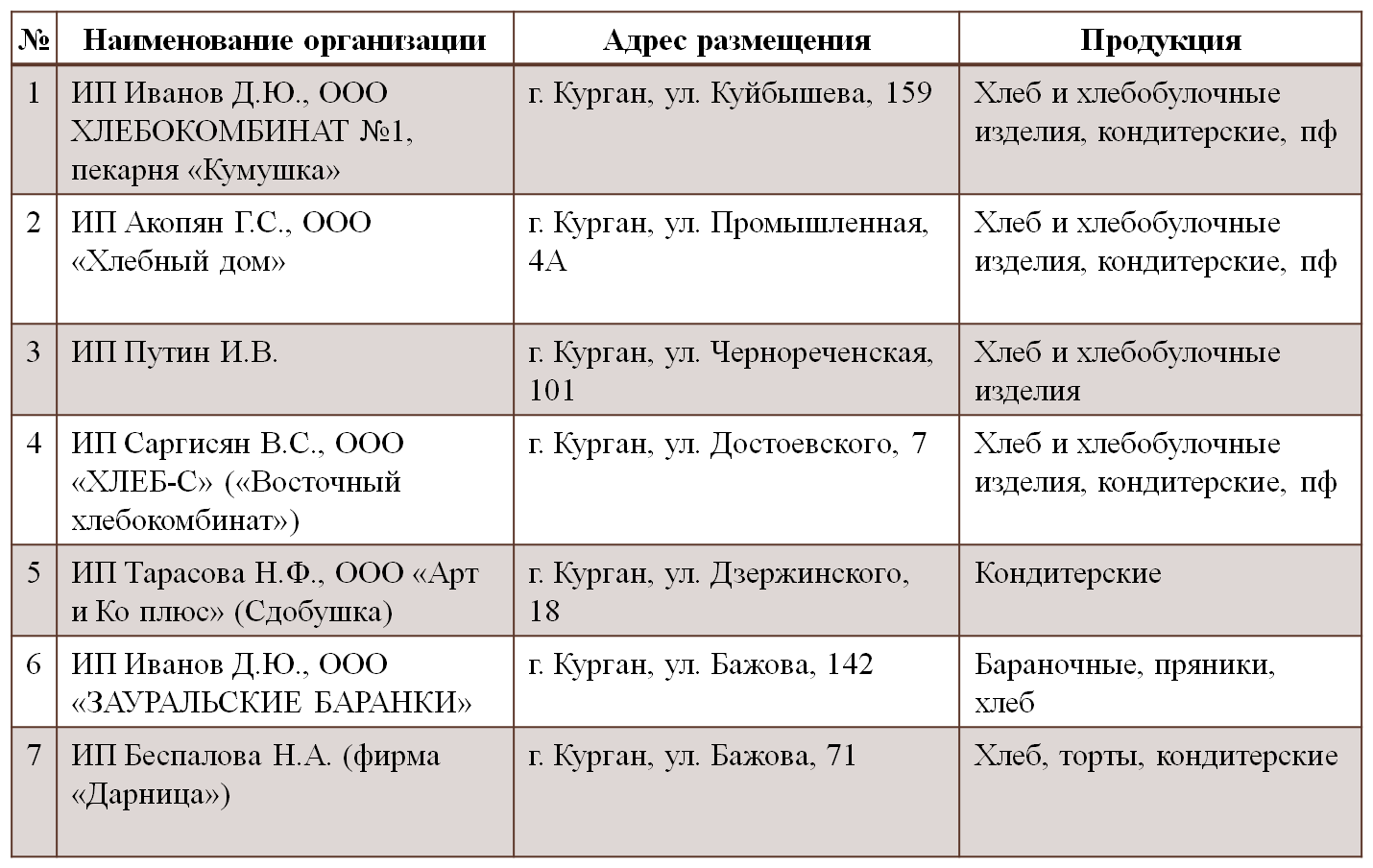 